АКТобщественной проверкина основании плана работы Общественной палаты г.о. Королев 
в рамках проведения системного и комплексного общественного контроля,проведена общественная проверки готовности пищеблока общеобразовательного учреждения к раздаче горячего питания для школьниковСроки проведения общественного контроля: 31.08.2020 г.Основания для проведения общественной проверки: план работы Общественной палаты г.о. КоролевФорма общественного контроля: проверкаПредмет общественной проверки готовность пищеблока общеобразовательного учреждения Гимназия №9 к раздаче горячего питания для школьниковСостав группы общественного контроля:Корнеева Ольга Борисовна, председатель Общественной палаты;Красуля Виталий Яковлевич - ответственный секретарь палатыКасьянова Дарья Александровна, консультант – эксперт комиссии по науке, образованию, промышленности, инновациям, развитию наукоградов и работе с IT- сообществом;Белова Ольга Юрьевна – консультант – эксперт комиссии по качеству жизни граждан, здравоохранению, социальной политике, трудовым отношениям, экологии, природопользованию и сохранению лесов.31 августа Глава г.о. Королев А.Н.Ходырев, депутат Московской Областной Думы А.В.Полякова, руководство Администрации города, члены Общественной палаты посетили муниципальное автономное общеобразовательное учреждение Гимназия № 9. Участниками выездной проверки был проведен осмотр учреждения с целью проверки готовности пищеблока к раздаче горячего питания для школьников. Комиссия осмотрела столовую, обсудила требования и рекомендации Роспотребнадзора, которые необходимо учесть при питании детей. В ходе проверки установлено: питание детей осуществляется в соответствии с 10 дневным меню, разработанному министерством сельского хозяйства и потребительского рынка Московской области. Меню учитывает физиологическую потребность детей в энергии и питательных веществах. Разнообразно и сбалансировано. Учащимся предлагается завтрак, состоящий из закуски, горячего блюда и горячего напитка, обед - закуска (овощи сезонные) первое блюдо, второе горячее блюдо, сладкий напиток. Полдник- овощное блюдо, основное второе блюдо и напиток. Все представленные блюда достаточные по энергетической ценности (калорийности) и объёму. Проведенная дегустация выявила, что все блюда по органолептическим свойствам соответствуют качеству продуктов и способов приготовления.В учреждении завершены все основные профилактические и дезинфекционные мероприятия столовой и пищеблока – гимназия подготовлена к новому учебному году. Предоставление питания для учащихся начнется непосредственно в первый учебный день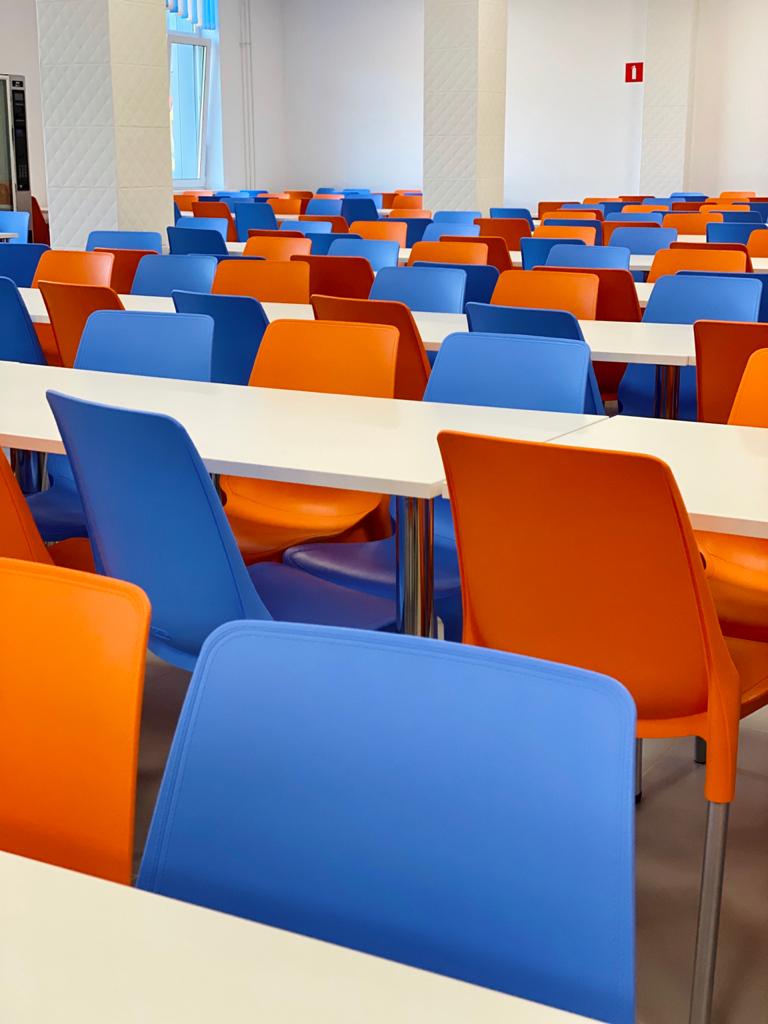 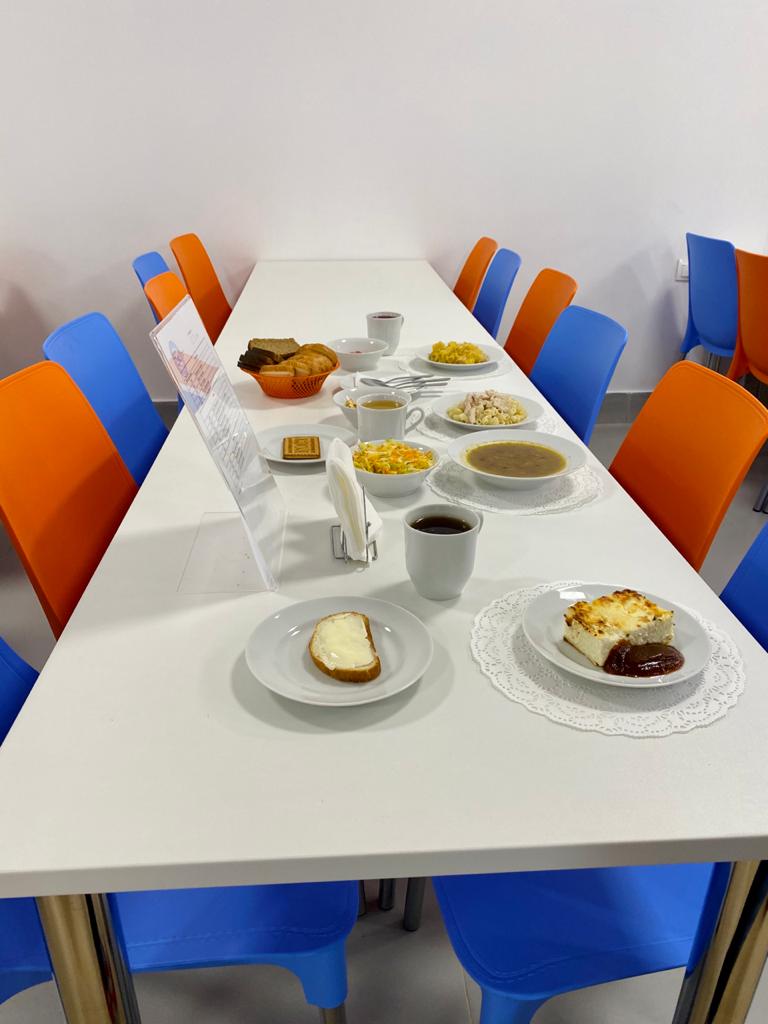 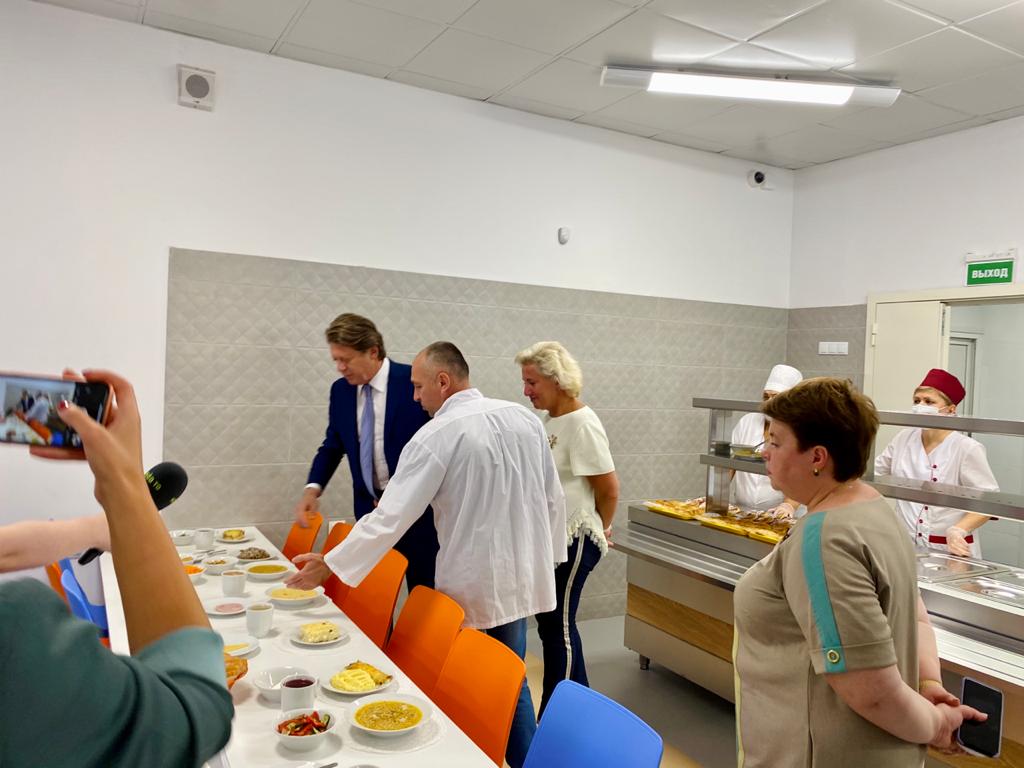 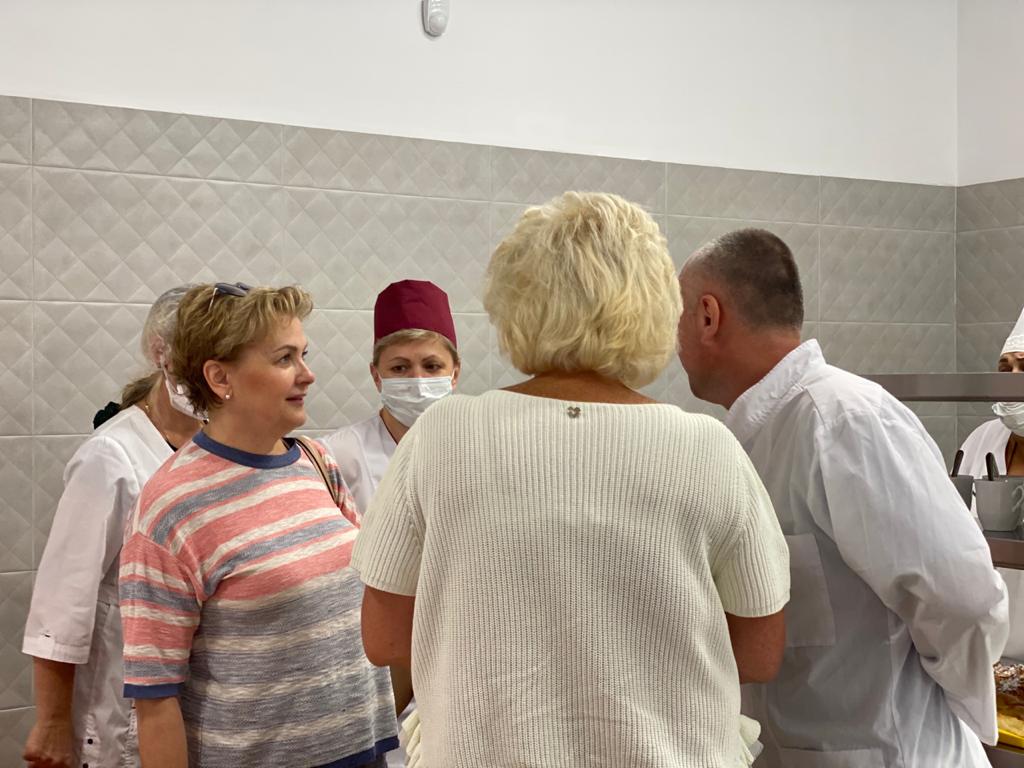 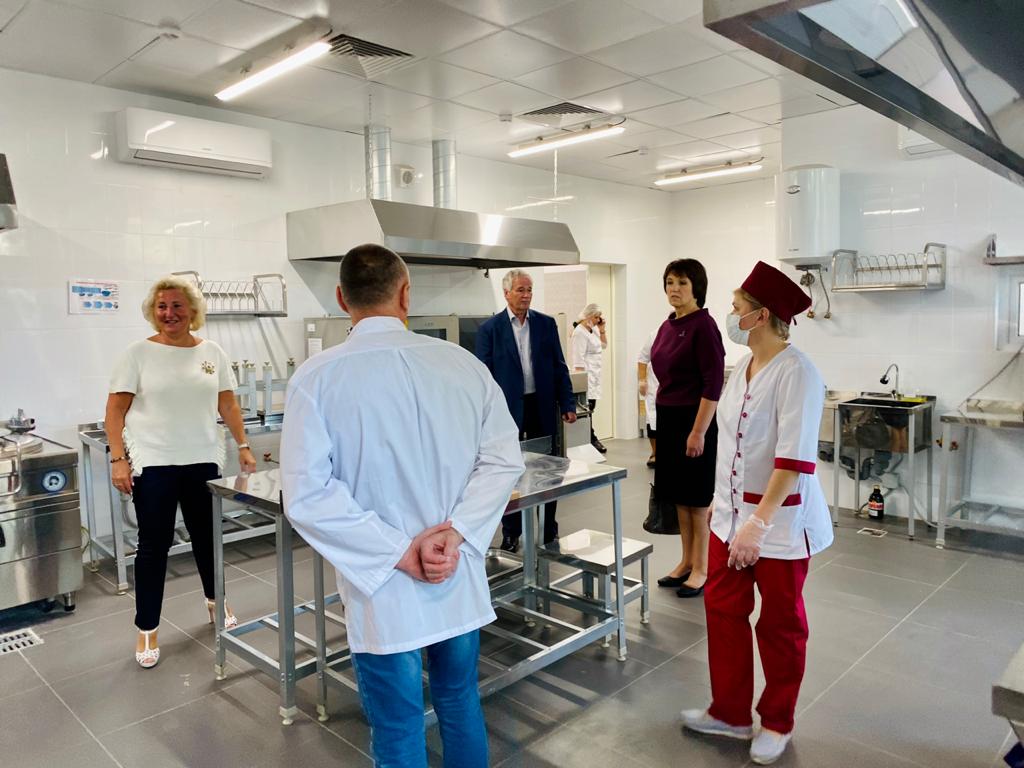 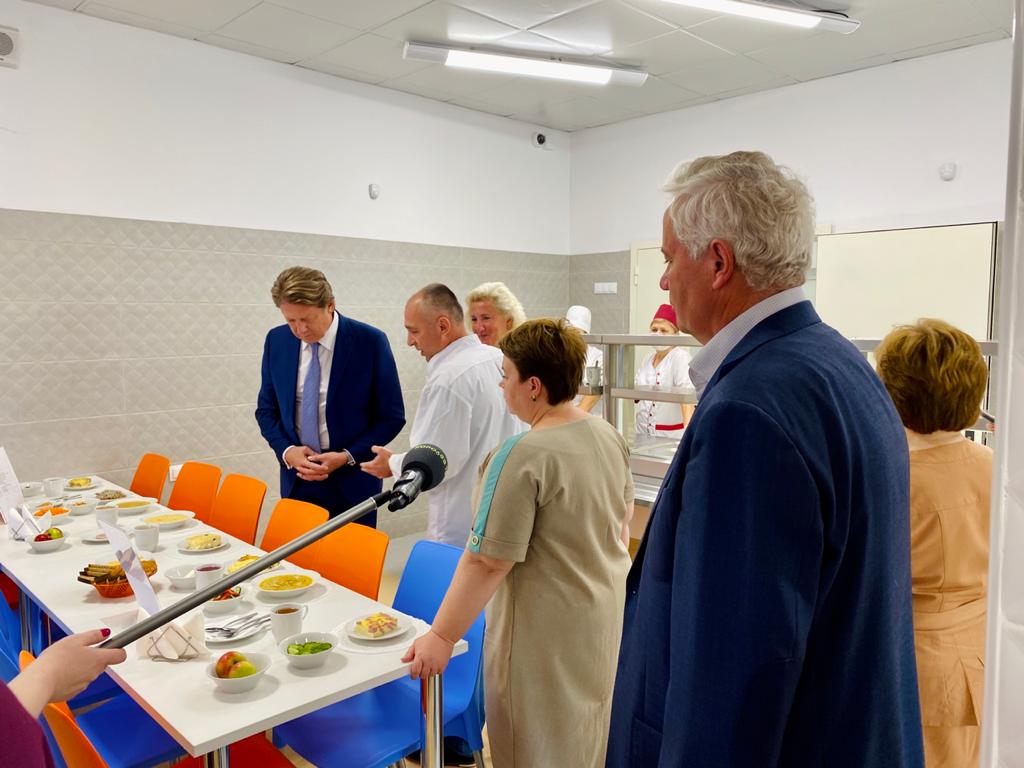 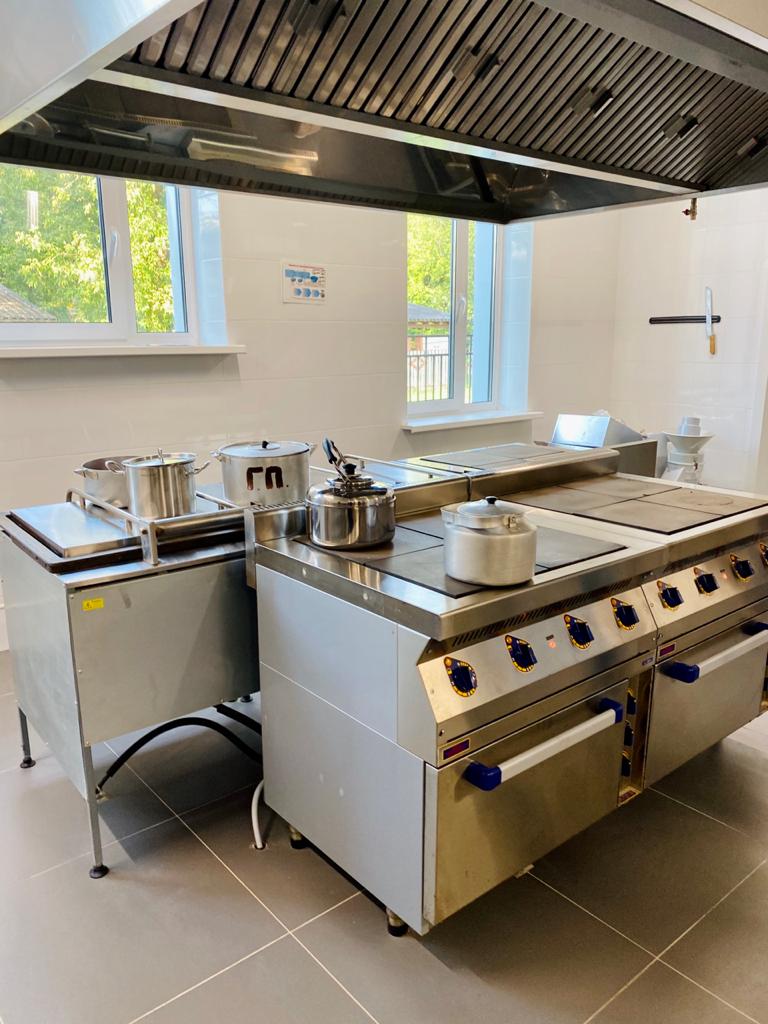 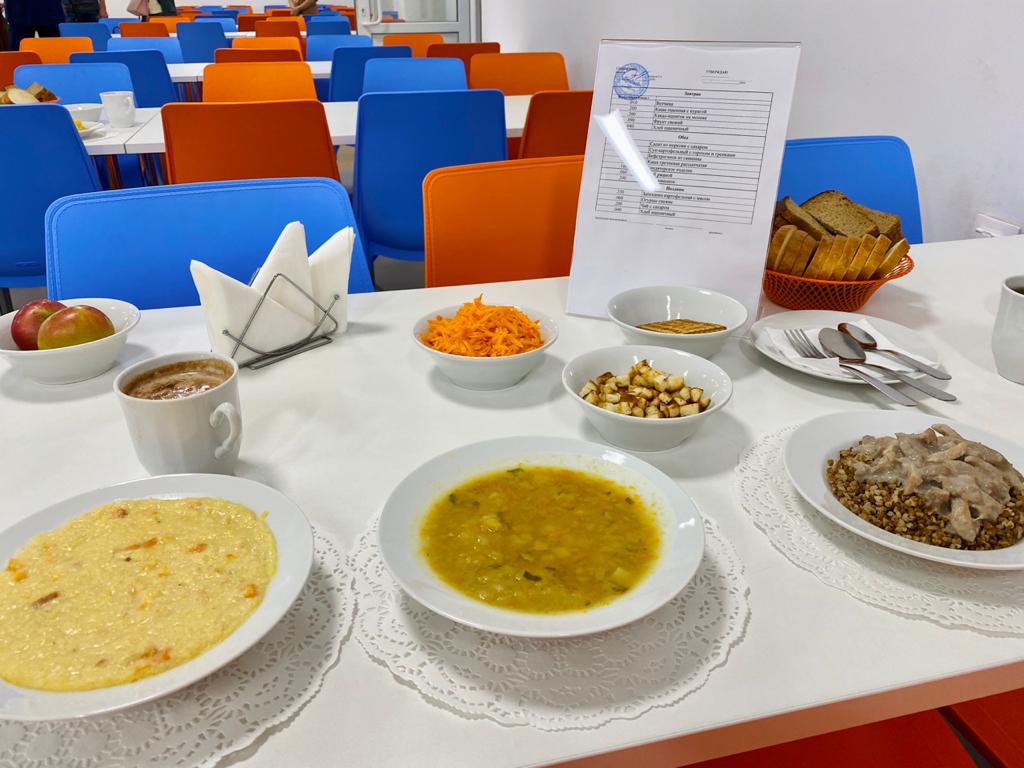 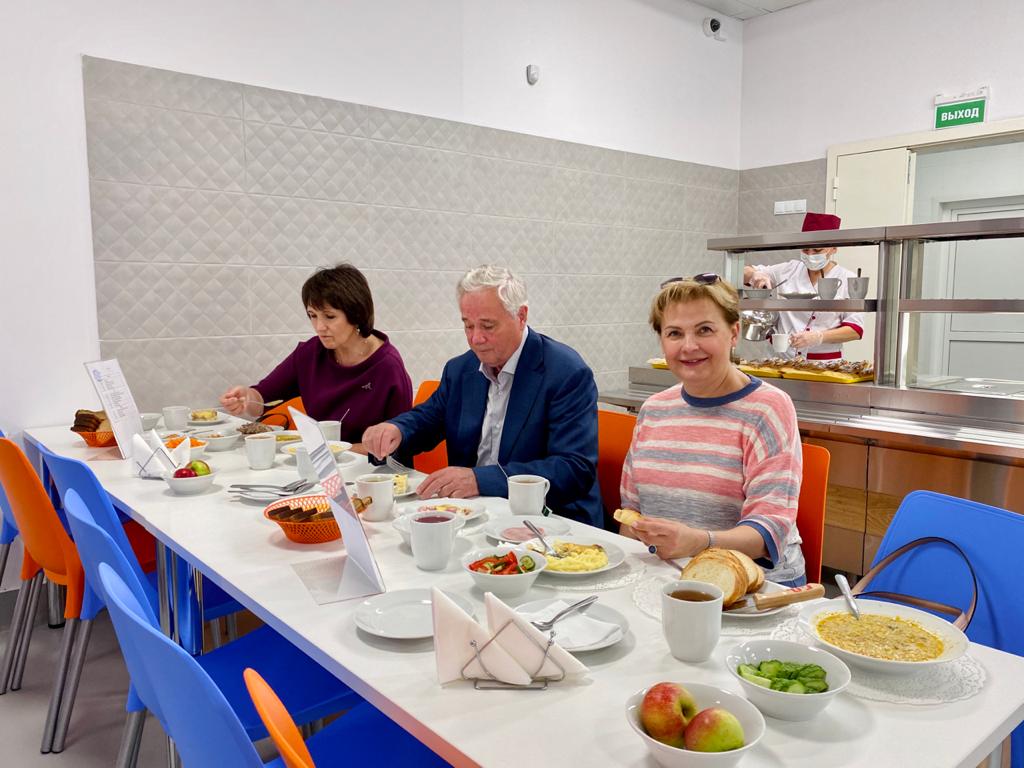 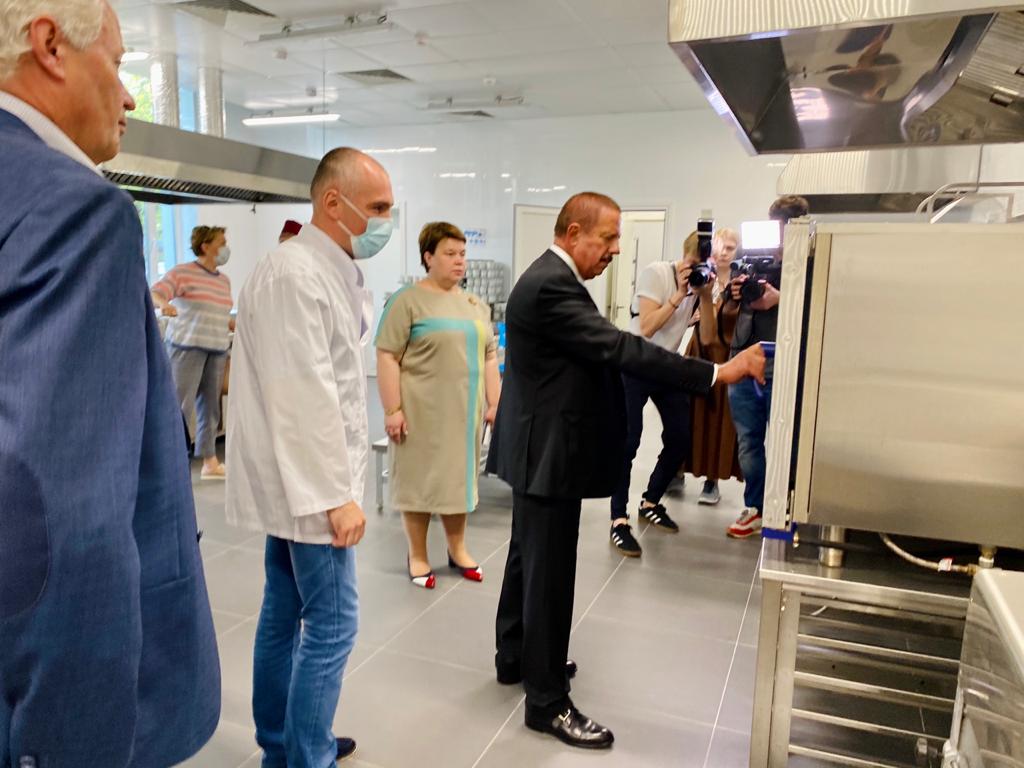 «УТВЕРЖДЕНО»Решением Совета Общественной палаты г.о. Королев Московской областиПредседатель комиссии по науке, образованию, промышленности, инновациям, развитию наукоградов и работе с IT-сообществом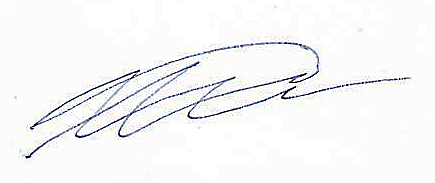 И.А. Логачев